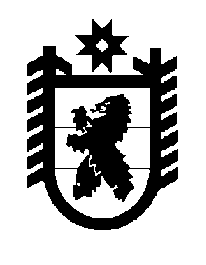 Российская Федерация Республика Карелия    ПРАВИТЕЛЬСТВО РЕСПУБЛИКИ КАРЕЛИЯРАСПОРЯЖЕНИЕот  6 октября 2015 года № 615р-Пг. Петрозаводск Внести в Перечень автомобильных дорог общего пользования регионального или межмуниципального значения Республики Карелия, утвержденный распоряжением Правительства Республики Карелия от                       1 ноября 2010 года № 471р-П (Собрание законодательства Республики Карелия, 2010, № 11, ст. 1489; 2011, № 3, ст. 348; № 7, ст. 1133; № 8, ст. 1288; 2012, № 5, ст. 977; 2013, № 1, ст. 163; № 4, ст. 646; № 7, ст. 1338; № 12,                    ст. 2399; 2014, № 4, ст. 630; № 6, ст. 1079;  № 7 ст. 1364; № 9,  ст. 1692;           2015, № 2, ст. 297), следующие изменения:строку «Подъезд к п. Идель Беломорский район 86 ОП РЗ 86К-25» заменить  строкой «Подъезд к п. Идель  Беломорский район, Сегежский район 86 ОП РЗ 86К-25»;строку «Шагозеро-Летнее озеро Беломорский район 86 ОП РЗ 86К-37»  заменить строкой «Шагозеро-Летнее Озеро Беломорский район 86 ОП РЗ 86К-37»;  строку   «Подъезд к п. Калгалакша  Кемский район   86 ОП РЗ 86К-43» заменить строкой  «Подъезд к с. Калгалакша   Кемский район   86 ОП РЗ 86К-43»;строку «Подъезд к п. Люухирви  Территория города Костомукша   86 ОП РЗ 86К-56» заменить строкой  «Подъезд  к  м. Люухирви   Костомукшский городской округ   86 ОП РЗ 86К-56»;строку «Подъезд к п. Люухирви  (Виктория) Территория города Костомукша   86 ОП РЗ 86К-57» заменить строкой «Подъезд к м. Люухирви  (Виктория)      Костомукшский городской округ   86 ОП РЗ 86К-57»;строку «Подъезд к п. Полвиярви       Территория города Костомукша   86 ОП РЗ 86К-58» заменить строкой «Подъезд к м. Полвиярви       Костомукшский городской округ   86 ОП РЗ 86К-58»;строку «Поньгогуба-Суднозеро    Территория города Костомукша   86 ОП РЗ 86К-59» заменить строкой «Поньгагуба-Суднозеро   Костомукшский городской округ    86 ОП РЗ 86К-59»;строку «Илемсельга-Вотнаволок   Кондопожский район  86 ОП РЗ 86К-63» заменить  строкой  «Илемсельга-Ватнаволок   Кондопожский район  86 ОП РЗ 86К-63»; строку  «Подъезд к д. Райгуба    Кондопожский район  86 ОП РЗ 86К-75»  заменить строкой «Подъезд к п. Райгуба  Кондопожский район  86 ОП РЗ 86К-75»;строку «Подъезд к д. Евхоя  через п. Красная речка  Кондопожский район  86 ОП РЗ 86К-78»  заменить строкой  «Подъезд к д. Евхоя  через д. Красная Речка  Кондопожский район  86 ОП РЗ 86К-78»;     строку «Подъезд к п. Гомсельга    Кондопожский район   86 ОП РЗ 86К-79»  заменить строкой «Подъезд к д. Гомсельга    Кондопожский район   86 ОП РЗ 86К-79»;	строку «Подъезд к п. Мунозеро Кондопожский район  86 ОП РЗ 86К-80»  заменить строкой «Подъезд к д. Мунозеро Кондопожский район  86 ОП РЗ 86К-80»;	строку «Подъезд к п. Пялозеро  Кондопожский район  86 ОП РЗ 86К-81»   заменить строкой «Подъезд к д. Пялозеро  Кондопожский район  86 ОП РЗ 86К-81»;	строку «Подъезд к п. Тулгуба    Кондопожский район   86 ОП РЗ 86К-82»  заменить строкой «Подъезд к д. Тулгуба    Кондопожский район   86 ОП РЗ 86К-82»;строку «Вялимяки-Костомоярви     Лахденпохский район   86 ОП РЗ 86К-89»  заменить строкой «Вялимяки-Костамоярви     Лахденпохский район   86 ОП РЗ 86К-89»;строку «Пелтола-Вяттикя  Лахденпохский район 86 ОП РЗ 86К-98» заменить строкой «Пелтола-Вятиккя  Лахденпохский район 86 ОП РЗ 86К-98»;строку «Подъезд к д. Отсанлахти    Лахденпохский район    86 ОП РЗ 86К-99»  заменить строкой «Подъезд к п. Отсанлахти    Лахденпохский район    86 ОП РЗ 86К-99»;строку «Подъезд к п. Коконниеми    Лахденпохский район    86 ОП РЗ 86К-102» заменить строкой  «Подъезд к п. Коконниэми    Лахденпохский район    86 ОП РЗ 86К-102»;строку «Подъезд к п. Петкала    Лахденпохский район    86 ОП РЗ 86К-105»  заменить  строкой «Подъезд к п. Ласанен    Лахденпохский район    86 ОП РЗ 86К-105»;строку «Лоухи-Панова Лоухский  район    86 ОП РЗ 86К-126» заменить  строкой «Лоухи-Паново Лоухский  район    86 ОП РЗ 86К-126»; строку «Чупа-Малиновая Варакка-Хетоламбино Лоухский  район    86 ОП РЗ 86К-133» заменить строкой  «Чупа-Малиновая Варакка-Хетоламбина Лоухский  район    86 ОП РЗ 86К-133»; строку «Вологда-Кириллов-Пудож-Медвежьегорск»-Немино-Сергиево Медвежьегорский район    86 ОП РЗ 86К-137» заменить строкой «Подъезд к п. Сергиево Медвежьегорский район    86 ОП РЗ 86К-137»;строку «Пабережье-Никонова Губа  Медвежьегорский район    86 ОП РЗ 86К-143» заменить строкой «Побережье-Никонова Губа  Медвежьегорский район    86 ОП РЗ 86К-143»;строку «Плавник-Кафтеницы  Медвежьегорский район 86 ОП РЗ 86К-148»  заменить  строкой «Плавник-Кефтеницы  Медвежьегорский район 86 ОП РЗ 86К-148»; строку «Подъезд к д. Возрицы Медвежьегорский район  86 ОП РЗ 86К-150» заменить  строкой «Подъезд к п. Возрицы Медвежьегорский район  86 ОП РЗ 86К-150»;строку «Подъезд к д. Хишозеро Медвежьегорский район 86 ОП РЗ 86К-152» заменить  строкой  «Подъезд к п. Хижозеро Медвежьегорский район 86 ОП РЗ 86К-152»; строку «Подъезд к п. Сосновка Медвежьегорский район 86 ОП РЗ            86К-159» заменить  строкой «Подъезд к с. Сосновка Медвежьегорский район 86 ОП РЗ 86К-159»;  строку «Подъезд к п. Челмужи Медвежьегорский район  86 ОП РЗ     86К-160» заменить  строкой «Подъезд к д. Челмужи Медвежьегорский район  86 ОП РЗ 86К-160»;  строку «Сафроново-Никитская  Медвежьегорский район 86 ОП РЗ           86К-163» заменить строкой «Сафроново-Никитинская  Медвежьегорский район 86 ОП РЗ 86К-163»;  строку «Шуньга-Хажезеро-Ажепнаволок  Медвежьегорский район                  86 ОП РЗ 86К-167»  заменить  строкой  «Шуньга-Хашезеро-Ажепнаволок  Медвежьегорский район 86 ОП РЗ 86К-167»; строку «Автодорога на п. Новинка  Олонецкий район 86 ОП РЗ                  86К-177»  заменить строкой «Автодорога на д. Новинка  Олонецкий район 86 ОП РЗ 86К-177»;строку «Автодорога по п. Кескозеро  Олонецкий район 86 ОП РЗ 86К-178»  заменить строкой «Автодорога по д. Кескозеро  Олонецкий район                    86 ОП РЗ 86К-178»; 	строку «Автодорога по п. Коткозеро  Олонецкий район 86 ОП РЗ                86К-179» заменить строкой «Автодорога по д. Коткозеро  Олонецкий район 86 ОП РЗ 86К-179»;	строку «Гиттойла-Ладва  Олонецкий район 86 ОП РЗ 86К-182» заменить строкой «Автодорога  по д. Тукса  Олонецкий район 86 ОП РЗ                86К-182»;	строку «Ильинский-Старый центр Олонецкий район 86 ОП РЗ                   86К-184»  заменить строкой «Ильинский-Старый Центр Олонецкий район 86 ОП РЗ 86К-184»;	строку «Подъезд к п. Нурмолицы Олонецкий район 86 ОП РЗ 86К-194»  заменить строкой «Подъезд к д. Нурмолицы Олонецкий район 86 ОП РЗ             86К-194»; 	строку «Подъезд к п. Верхний Олонец  Олонецкий район 86 ОП РЗ 86К-195» заменить строкой «Подъезд к п. Верхнеолонецкий  Олонецкий район 86 ОП РЗ 86К-195»; 	строку  «Подъезд к п. Гошкила Олонецкий район 86 ОП РЗ 86К-196» заменить строкой «Подъезд к д. Гошкила Олонецкий район 86 ОП РЗ 86К-196»; строку «Подъезд к п. Лумбозеро Олонецкий район  86 ОП РЗ 86К-199»  заменить строкой «Подъезд к д. Лумбозеро Олонецкий район  86 ОП РЗ 86К-199»; 	строку «Подъезд к п. Самбатукса Олонецкий район 86 ОП РЗ 86К-200»  заменить строкой «Подъезд к д. Самбатукса Олонецкий район 86 ОП РЗ 86К-200»; 	строку «Подъезд к п. Сармяги   Олонецкий район     86 ОП РЗ 86К-201»  заменить строкой  «Подъезд к д. Сармяги  Олонецкий район  86 ОП РЗ 86К-201»;строку «Подъезд к п. Старая Тулокса   Олонецкий район  86 ОП РЗ 86К-202»  заменить строкой  «Подъезд к д. Тулокса  Олонецкий район                86 ОП РЗ 86К-202»;строку «Подъезд к складу 2 группы   Олонецкий район  86 ОП РЗ 86К-204»  заменить строкой  «Подъезд к  складу 2-й группы  Олонецкий район              86 ОП РЗ 86К-204»;строку «Лососинное - Военный городок  № 70 Прионежский район  86 ОП РЗ 86К-219» заменить строкой «Лососинное – Новое Лососинное Прионежский район  86 ОП РЗ 86К-219»;строку «Подъезд к п. Орусъярви Питкярантский район 86 ОП РЗ 86К-249» заменить строкой  «Подъезд к д. Орусъярви Питкярантский район 86 ОП РЗ 86К-249»; 	строку «Подъезд к п. Ууксу  Питкярантский район 86 ОП РЗ 86К-250» заменить строкой «Подъезд к д. Ууксу  Питкярантский район 86 ОП РЗ 86К-250»; 	строку «Подъезд к п. Хямекоски  Питкярантский район  86 ОП РЗ 86К-251» заменить строкой  «Подъезд к д. Хемякоски  Питкярантский район            86 ОП РЗ 86К-251»;строку «Пудож-Ножово Пудожский район 86 ОП РЗ 86К-301» заменить строкой «Пудож-Ножево  Пудожский район 86 ОП РЗ 86К-301»;строку «Подъезд к д. Вожмогора  Сегежский район 86 ОП РЗ 86К-312» заменить строкой «Подъезд к п. Вожмогора  Сегежский район 86 ОП РЗ 86К-312»;строку «Подъезд к п. Каменный Бор Сегежский район  86 ОП РЗ 86К-315» заменить строкой «Подъезд к д. Каменный Бор Сегежский район  86 ОП РЗ 86К-315»; 	строку «Подъезд к п. Лососий Порог Сегежский район 86 ОП РЗ 86К-316» заменить строкой «Подъезд к п. Лососий Сегежский район 86 ОП РЗ 86К-316»;строку «Подъезд к п. Табой Порог Сегежский район 86 ОП РЗ 86К-318» заменить строкой «Подъезд к п. Табойпорог Сегежский район 86 ОП РЗ 86К-318»;строку «Подъезд к п. Черный порог Сегежский район 86 ОП РЗ 86К-319» заменить строкой «Подъезд к п. Черный Порог Сегежский район 86 ОП РЗ 86К-319»;строку «Подъезд к ст. Идель  Сегежский район 86 ОП РЗ 86К-322» признать утратившей силу.           ГлаваРеспублики  Карелия                                                                  А.П. Худилайнен